Ve Velkých Hamrech dne 08.06.2022V souvislosti s přípravou konání voleb do zastupitelstev obcí, které se uskuteční ve dnech  23. a 24. září 2022 Městský úřad Velké Hamry, jakožto registrační úřad tímto podle ust. § 21 odst. 4 zák. č. 491/2001 Sb., o volbách do zastupitelstev obcí a o změně některých zákonů, ve znění pozdějších předpisů (dále jen „zák. o volbách do zastupitelstev obcí“) zveřejňuje: Potřebný počet podpisů na peticích podporujících kandidaturu volebních stran typ nezávislý kandidát a sdružení nezávislých kandidátů:Potřebný počet podpisů je procentuálně stanoven v příloze k zák. o volbách do zastupitelstev obcí ve vazbě na počet obyvatel obce podle stavu k 1. lednu roku, v němž se konají volby. Příloha k zák. č. 491/2001 Sb.:Počty podpisů na peticích podle § 21 odst. 4Číslo vypočítané registračním úřadem podle přílohy bylo, jak zákon ukládá, zaokrouhleno na celé číslo směrem nahoru.Povinné náležitosti petice upravuje § 21 odst. 4 zák. o volbách do zastupitelstev obcí.       Romana Nováková v.r.zaměstnanec registračního úřadu Vyvěšeno na úřední desce registračního úřadu  dne: 08.06.2022                                                                                    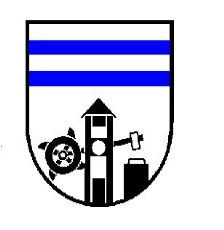 MĚSTSKÝ ÚŘADVELKÉ  HAMRY 468 45  Velké Hamry  362,  Liberecký krajTelefon:  483 369 811,  e-mail: muvh@velkehamry.czObecMin. počet podpisů proMin. počet podpisů proObecnezávislého kandidátasdružení nezávislých kandidátůVelké Hamry106185Potřebné počty podpisů voličů zapsaných v seznamech(z počtu obyvatel obce, měst. části, městského obvodu, popř. volebního obvodu)Potřebné počty podpisů voličů zapsaných v seznamech(z počtu obyvatel obce, měst. části, městského obvodu, popř. volebního obvodu)Obec, městská část, městskýobvod, popř. volební obvodpro nezávislé kandidátypro sdružení nezávislých kandidátůdo 500 obyvatel  5 %7 %nad 500 do 3 000 obyvatel4 %, nejméně 257 %nad 3000 do 10 000 obyvatel3 %, nejméně 1207 %nad 10 000 do 50 000 obyvatel2 %, nejméně 6007 %nad 50 000 do 150 000 obyvatel1 %, nejméně 1 0007 %nad 150 000 obyvatel0,5 %, nejméně 1 5007 %